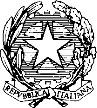 Ministero dell’IstruzioneISTITUTO COMPRENSIVO STATALE “Rita Levi-Montalcini”Via E. De Amicis, 6 – 24040 Suisio (Bg)Tel. 035901196 - Fax 035901435 - C.F. 91025990168E-mail: bgic88000n@istruzione.it PEC: bgic88000n@pec.istruzione.itsito: www.icsuisio.edu.itAll’Albo Al Sito Web Agli Atti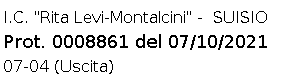 IC SUISIOAgli Istituti Scolastici della Provincia di BergamoA tutti gli interessatiOGGETTO: Procedura di selezione aperta con comparazione delle offerte per il reclutamento di personale da impiegare come esperto in formazione per il progetto formativo di ambienti di apprendimento innovativi. Progetto #PNSD – “Ambienti didattici e digitali innovativi per le istituzioni scolastiche delle aree a rischio” nell’ambito del Piano nazionale per la scuola digitale (PNSD). Formazione Docenti.CUP G63D21000460001IL DIRIGENTE SCOLASTICOCOMUNICAche è indetta la procedura di selezione aperta con comparazione delle offerte relativamente al reclutamento di Esperti Formatori per la formazione dei docenti sull’innovazione didattica e digitale finalizzata al contrasto, alla dispersione e all’inclusione.Art. 1 – Articolazione del progettoIl Progetto denominato “LAB.OR@TTIVIAMOCI” viene realizzato nell’ambito del Piano Nazionale Scuola Digitale ai sensi del Decreto Direttoriale 12 novembre 2019, n.573 ed è articolato nei seguenti Moduli Formativi:I moduli formativi sono finalizzati a far sperimentare ai docenti le attrezzature presenti nei due laboratori(@ula.inter.@ttiva e @ula.coding), allestiti nella Scuola Secondaria di I grado di Suisio grazie ai finanziamenti richiamati in premessa, potenziando le loro competenze digitali e fornendo loro gli strumenti necessari a garantire agli alunni un nuovo approccio all’apprendimento.La proposta formativa prevede l’uso di diversi approcci (blended learning, learning by doing, based learning, problem solving, coding e robotica educativa, ….).A causa dell’emergenza sanitaria in atto i corsi saranno impostati attraverso l’utilizzo di strumenti digitali che ne consentano l’erogazione in modo sicuro per tutti. Le eventuali piattaforme e le modalità che si andranno ad utilizzare dovranno essere comunque pensate per garantire la partecipazione attiva e interattiva da parte di tutti i partecipanti.I corsi potranno svolgersi, a seconda dell’evoluzione della situazione sanitaria generale e delle decisioni prese al riguardo dagli organi competenti, in presenza o a distanza.Art. 2 - Descrizione del profilo di esperto e attività da svolgereIl/I docente/i formatore/i assicura/assicurano la conduzione dell’attività formativa nel rispetto delle indicazioni dei contenuti dei moduli formativi, conformando la propria azione formativa in funzione delle specifiche richieste che possono emergere nello svolgimento delle lezioni.In particolare ha/hanno il compito di:provvedere alla progettazione esecutiva del modulo, elaborando un programma analitico delle attività da sviluppare (che si configurano come lavori individuali o di gruppo nei quali favorire l’interazione fra corsisti e lo scambio di esperienze);individuare metodologie didattiche appropriate;tenere gli incontri formativi sulla specifica tematica oggetto dell’incarico ricevuto, secondo il calendario stabilito dall’IC di Suisio;svolgere attività di docenza in presenza/a distanza secondo le misure imposte dall’emergenza sanitaria covid-19;curare la produzione e l’uso del materiale didattico da utilizzare;curare la produzione del materiale di approfondimento che deve essere reso disponibile;promuovere e sostenere la nascita e lo sviluppo di comunità di pratica, finalizzate allo sviluppo professionale;mettere in atto strategie innovative di insegnamento, adeguate agli obiettivi programmati;orientare l’azione del modulo in funzione delle esigenze dei corsisti;predisporre per i corsisti un’attività conclusiva per la rielaborazione e la verifica/valutazione dell’esperienza svolta in presenza. Tale attività dovrà essere realizzata durante le ore di laboratorio;documentare l’attuazione dell’attività di formazione, compilando il report finale.Art. 3 - Periodo e modalità di svolgimento delle attivitàTutte le attività dovranno essere realizzate in un periodo compreso tra novembre 2021 e il 30 giugno 2022.Art. 4 – Criteri di ammissionePossono presentare la candidatura singoli esperti formatori o soggetti giuridici di particolare e comprovata qualificazione professionale per lo svolgimento di attività di formazione.È richiesto, a pena di esclusione, il possesso del Diploma di Istruzione Secondaria Superiore.Il soggetto cui viene conferito l’incarico deve, altresì, dichiarare l’inesistenza delle cause di esclusione alla partecipazione a bandi ad evidenza pubblica elencati nell’art.80 del D.Lgs n.50/2016 ed il possesso dei seguenti requisiti:essere in possesso della cittadinanza italiana o di uno degli Stati membri dell’Unione Europea;godere dei diritti civili e politici;non avere riportato condanne penali e non essere destinatario di provvedimenti che riguardino l’applicazione di misure di prevenzione, di decisioni civili e di provvedimenti amministrativi iscritti nel casellario giudiziale.non trovarsi in situazione di conflitto di interessi con l’Istituzione scolastica;non essere dipendente di associazioni, enti di natura non commerciale o organizzazioni comunque denominate, non soggette all’obbligo di emissione di fattura elettronica.I requisiti di ammissione possono essere autocertificati e devono essere posseduti entro la data di scadenza della domanda.Ai sensi del DPR 445/2000 le dichiarazioni rese e sottoscritte nel curriculum vitae o in altra documentazione hanno valore di autocertificazione. Potranno essere effettuati idonei controlli, anche a campione, sulla veridicità delle dichiarazioni rese dai candidati.Si rammenta che la falsità in atti e le dichiarazione mendaci, ai sensi dell’art. 76 del DPR n. 445/2000 e s.m.i., implica responsabilità civile e sanzioni penali, oltre a costituire causa di esclusione dalla partecipazione alla selezione, ai sensi dell’art. 75 del predetto D.P.R. n. 445/2000.Qualora la falsità del contenuto delle dichiarazioni rese fosse accertata dopo la stipula del contratto, questo potrà essere risolto di diritto, ai sensi dell’art. 1456 c.c.L’accertamento della mancanza dei suddetti requisiti comporta in qualunque momento l’esclusione dalla procedura di selezione stessa o dalla procedura di affidamento dell’incarico.Art. 5 - Criteri di valutazioneI criteri di valutazione adottati per la comparazione delle domande pervenute sono i seguenti:PUNTEGGIO MASSIMO ATTRIBUIBILE: 80 PUNTIA parità di punteggio si terrà conto del seguente criterio: Numero mesi / anni di esperienza come formatore in percorsi formativi simili a quelli del presente Avviso.Art. 6- Termini e modalità di presentazione delle candidatureLa domanda di partecipazione, redatta in carta semplice e secondo i modelli allegati al presente Avviso, indirizzata al Dirigente Scolastico, debitamente compilata, dovrà pervenire entro e non oltre le ore 13:00 di sabato 16 ottobre 2021 alla segreteria dell’Istituto Comprensivo di Suisio brevi manu, a mezzo posta con raccomandata oppure attraverso la Pec con firma digitale della documentazione.Per l’invio a mezzo posta non faranno fede la data e il timbro postale.Sulla busta/plico contenente la domanda (con gli allegati) dovrà essere precisato l’oggetto con l’indicazione Procedura di selezione aperta per il reclutamento di Esperti Formatori per l’attuazione del progetto “LAB.OR@TTIVIAMOCI”.L’Istituto Comprensivo di Suisio non si assume alcuna responsabilità per la dispersione di comunicazioni dipendente da inesattezze nell’indicazione del recapito da parte del concorrente oppure da mancata o tardiva comunicazione di cambiamento dell’indirizzo indicato nella domanda, né per eventuali disguidi postali o comunque imputabili a fatti terzi, a caso fortuito o di forza maggiore.L’istanza dovrà recare l’indicazione circa il Modulo Formativo o i Moduli Formativi per i quali si partecipa e una dichiarazione a svolgere l’incarico senza riserva e secondo il calendario approntato dal Dirigente dell’Istituto e dovrà essere corredata dal curriculum vitae in formato europeo dell’esperto/degli esperti.Saranno escluse dalla valutazione le domande:dei candidati che non siano in possesso dei requisiti minimi di accesso;pervenute oltre i termini previsti;pervenute con modalità diverse da quelle previste dal presente bando;non redatte su modello di domanda allegato;sprovviste della firma;sprovviste del CV;sprovviste di copia di documento di riconoscimento in corso di validità.Art. 7 – Valutazione delle candidatureLa valutazione degli esperti avviene utilizzando i criteri di cui agli artt. 4 e 5. La valutazione sarà effettuata da un’apposita Commissione, che formulerà una graduatoria di merito.La Commissione valuterà i titoli, le esperienze professionali e i servizi già effettuati alla data di scadenza del presente avviso, pertinenti al profilo richiesto, tenendo unicamente conto di quanto autodichiarato e nel curriculum vitae in formato europeo.L’Istituto si riserva di procedere all’assegnazione dell’incarico anche in presenza di una sola candidatura, purché ritenuta congrua e rispondente alle esigenze dell’amministrazione o di non procedere ad alcun affidamento. L’Istituto si riserva altresì di non procedere all' affidamento degli incarichi in caso di mancata attivazione dei corsi previsti.La partecipazione alla procedura di selezione non vincola l’Amministrazione Scolastica appaltante che avrà facoltà, a proprio insindacabile giudizio, di non procedere all’aggiudicazione senza che ciò comporti pretesa alcuna da parte dei concorrenti.L’Istituto ricorrerà alla trattativa privata qualora la presente gara andasse deserta.Nel caso di mancata stipula del contratto con il vincitore della gara, l’Amministrazione scolastica appaltante potrà aggiudicare il servizio al contraente che segue in graduatoria.Art. 8 – Pubblicazione della graduatoriaLa graduatoria di merito, approvata dal Dirigente Scolastico, è affissa all’albo dell’Istituto. Avverso tale graduatoria è ammesso reclamo entro 5 giorni dalla sua pubblicazione.La graduatoria diviene definitiva dopo 15 giorni dalla sua pubblicazione. La pubblicazione ha valore di notifica agli interessati.Avverso la graduatoria definitiva è ammesso ricorso al TAR entro 60 giorni o ricorso straordinario al Capo dello Stato entro 120 giorni, salvo che non intervengano correzioni in “autotutela”.Art. 9 – Conferimento dell’incarico e compensoL’incarico sarà conferito mediante provvedimento del Dirigente scolastico. Per il personale dipendente dalla Pubblica Amministrazione il conferimento dell’incarico è subordinato alla presentazione dell’autorizzazione da parte dell’ente di appartenenza.In relazione all'incarico, l'importo orario sarà di max € 70,00 omnicomprensivo.Il compenso spettante, commisurato all’attività effettivamente svolta, sarà erogato al termine della prestazione previa presentazione della calendarizzazione delle ore prestate e della verifica della regolarità della documentazione prodotta.Art. 10 – Risoluzione del contratto eventualmente stipulatoCostituiscono motivo di risoluzione anticipata del rapporto di lavoro, previa motivata esplicitazione formale:la non veridicità delle dichiarazioni rese nella fase di partecipazione al bandola violazione degli obblighi contrattualila frode o la grave negligenza nell’esecuzione degli obblighi e delle condizioni contrattualila soppressione del Modulo Formativo per assenza del numero minimo previsto.Art. 11 – Trattamento dei dati personaliAi sensi dell’art. 13 del D.Lgs. 196/2003 (Codice sulla Privacy) e degli Artt. da 13 a 15 del Regolamento UE 2016/679 (G.D.P.R.), le modalità di trattamento dei dati personali forniti dagli aspiranti saranno raccolti presso l’Istituto Comprensivo di Suisio per le finalità di gestione della selezione e potranno essere trattati anche in forma automatizzata e comunque in ottemperanza alle norme vigenti.I medesimi dati potranno essere comunicati unicamente alle amministrazioni pubbliche direttamente interessate a controllare lo svolgimento della selezione o a verificare la posizione giuridico-economica dell’aspirante. L’interessato gode dei diritti di cui al citato D.Lgs. 196/2003 e del Regolamento UE 2016/679.Il candidato dovrà autorizzare l’Istituto Comprensivo di Suisio al trattamento dei dati personali. Il titolare del trattamento è l’Istituto Comprensivo di Suisio.Art. 12 – Disposizioni finaliIl presente Avviso è pubblicato sul sito internet di questa Istituzione Scolastica (www.icsuisio.edu.it). Per quanto non espressamente indicato valgono le disposizioni ministeriali indicate nelle Linee Guida di attuazione degli interventi finanziati con i Fondi Strutturali.Eventuali chiarimenti potranno essere richiesti presso gli Uffici di segreteria dell’Istituto Comprensivo di Suisio, telefono 035/901196.Si allegano:Allegato 1 - Domanda di partecipazione alla procedura di selezione per singoli esperti formatori Allegato 2 – Domanda di partecipazione alla procedura di selezione per soggetti giuridici Allegato 3 – Griglia di valutazione dei titoli per singoli esperti formatoriAllegato 4 – Griglia di valutazione dei titoli per soggetti giuridiciIl Dirigente Scolastico (Roberta dott.ssa VILLA)Il presente documento informatico è firmato digitalmente ai sensi del Testo Unico DPR 28 dicembre 2000, n.445 e del D.Lgs 7 marzo 2005, n.82 e norme collegate e sostituisce il testo cartaceo e la firma autografaVISTOl’art. 7 del Decreto legislativo 30 marzo 2001, n. 165 recante “norme generali sull’ordinamento del lavoro alle dipendenze della Amministrazioni Pubbliche”e ss.mm.li.;VISTOil Decreto Interministeriale 28 agosto 2018, n. 129, concernente “Regolamento recante istruzioni generali sulla gestione amministrativo-contabile delleistituzioni scolastiche, ai sensi dell’art. 1, c. 143, della legge 13 luglio 2015, n.107";VISTOil DPR 275/99, concernente norme in materia di autonomia delle istituzioniscolastiche;VISTAla Legge 13 luglio 2015 n. 107, recante riforma del sistema nazionale diistruzione e formazione e delega per il riordino delle disposizioni legislative vigenti e, in particolare, l’articolo 1, commi 56, 58 e 62;VISTOil Decreto del Miur n. 762 del 22/11/2018 ed in particolare l’articolo 2 con ilquale sono stati destinati contributi per la realizzazione di ambienti didattici edigitali innovativi alle istituzioni scolastiche ubicate in aree a rischio;VISTOil Decreto Direttoriale n. 573 del 12/11/2019 con il quale, alle istituzioni scolastiche delle aree a maggior rischio beneficiarie del finanziamento per la realizzazione di ambienti digitali innovativi, è stato assegnato un ulteriore contributo complessivo di euro 20.000,00 al fine di promuovere la formazione del personale docente per l’efficace utilizzo degli ambienti dotati di tecnologieinnovative per la didattica;CONSIDERATAla necessità di provvedere all'organizzazione dei moduli formativi previsti dal progetto esecutivo, individuando esperti formatori relativamente agli obiettivi ealle azioni autorizzate;RICHIAMATAla propria Determina n.95/2021 prot. n. 8856 del 7/10/2021;MODULOTITOLO MODULOCONTENUTI DEL MODULOoreDocentiMax1La didattica innovativa per l’apprendimento e l’inclusione scolastica con GOOGLE WORKSPACE (livello base – primaria)Il Corso mira a fornire indicazioni concrete sull’utilizzo delle App della piattaforma digitale GOOGLE WORKSPACE.Questo L@b è rivolto in particolar modo agli insegnanti di sostegno e ai docenti della primaria dell’Istituto che non hanno mai frequentato i corsi diformazione sulle app di Google.20101.1La didattica innovativa per l’apprendimento e l’inclusione scolastica con GOOGLE WORKSPACE (livello base – secondaria)Il Corso mira a fornire indicazioni concrete sull’utilizzo delle App della piattaforma digitale GOOGLE WORKSPACE.Questo L@b è rivolto in particolar modo agli insegnanti di sostegno e ai docenti della secondaria dell’Istituto che non hanno mai frequentato i corsi diformazione sulle app di Google.20102Chromebook per la GSuite for EducationIl Corso è aperto ai docenti che già conoscono le App di GSFE. Mira a supportare i docenti nella configurazione dei Chromebook. Questo sistema operativo è in grado di aiutare gli studenti a studiare in maniera coinvolgente, piacevole ed efficace, inun ambiente protetto e supportare i docenti nella preparazione e gestione1510delle lezioni con l’uso di Classroom e delle	altre	app	di	GOOGLEWORKSPACE.3Google Expedition per un viaggio virtuale ai confini della ricercaIl Corso è aperto ai docenti che già conoscono e utilizzano le App di GOOGLE WORKSPACE e mira afornire indicazioni concrete su comecreare viaggi virtuali con l’App Google Expedition.2510Il Corso è aperto ai docenti della2510primaria che già conoscono e utilizzanole app di GOOGLE WORKSPACE.Nel L@b i docenti utilizzeranno le Appdella piattaforma per la creazione diModuli, Test, ecc. utili a monitorare ilprocesso	di	apprendimento	deglistudenti e analizzare i risultati delle4Valutare anche con GOOGLEWORKSPACE (primaria)prove somministrate agli alunni. Le competenze acquisite dai docenti graziea questo   Corso   saranno   utili   perl’autovalutazione di   Istituto   perchéconsentiranno un confronto fra gli esiticonseguiti	dalle	diverse	classi	estimoleranno la riflessione ai fini delmiglioramento e del raggiungimento diuno degli obiettivi di processo previstinel PDM dell’Istituto.Il Corso è aperto ai docenti della2510secondaria	che	già	conoscono	eutilizzano	le	app	di	GOOGLEWORKSPACE.Nel L@b i docenti utilizzeranno le Appdella piattaforma per la creazione diModuli, Test, ecc. utili a monitorare ilprocesso	di	apprendimento	degli4.1Valutare anche con GOOGLE WORKSPACE (secondaria)studenti e analizzare i risultati delleprove somministrate agli alunni. Le competenze acquisite dai docenti graziea questo   Corso   saranno   utili   perl’autovalutazione di   Istituto   perchéconsentiranno un confronto fra gli esiticonseguiti	dalle	diverse	classi	estimoleranno la riflessione ai fini delmiglioramento e del raggiungimento diuno degli obiettivi di processo previstinel PDM dell’Istituto.Il Corso è aperto a tutti i docenti della2510primaria	che	possiedono	minimeconoscenze informatiche di base.5Pensiero computazionale e coding nella didattica: scracth 3.0 (primaria)Mira a supportare i docenti nell'apprendimento dei principi essenziali del pensiero computazionale e nell'applicazione concreta del codingnella didattica e nella programmazione,anche attraverso l'utilizzo di Scratch3.0.5.1Pensiero computazionale e coding nella didattica: scracth 3.0 (secondaria)Il Corso è aperto a tutti i docenti della secondaria che possiedono già delle conoscenze informatiche di base.Mira a supportare i docenti nell'apprendimento dei principi del pensiero	computazionale	e nell'applicazione concreta del coding nella didattica e nella programmazione,attraverso l'utilizzo di Scratch 3.0.25106Gamification: realtà’ aumentata e virtuale nella didattica (Minecraft- Edmondo)Il Corso è aperto a tutti i docenti che possiedono già delle conoscenze informatiche di base.Mira a supportare i docenti nella creazione di mondi virtuali/aumentati nella didattica in particolare Minecraft/Edmondo. La scelta di un approccio ludico permette di catturare l'attenzione anche degli alunni più fragili, che attraverso il gioco sviluppano competenze di problemsolving.25106.1Gamification: escape room con Google WorkspaceIl Corso è aperto a tutti i docenti che possiedono già delle conoscenze informatiche di base.Mira a supportare i docenti nella creazione di mondi virtuali/aumentati nella didattica. La scelta di un approccio ludico permette di catturare l'attenzione anche degli alunni più fragili, che attraverso il gioco sviluppano competenze di problem solving attraverso l’utilizzo delle app diGoogle Workspace.25107La Lim ... questa sconosciuta (primaria)Il corso è aperto a tutti i docenti della primaria.In questo L@b si intende offrire indicazioni concrete su come usare la LIM/monitor interattivi nelle aule per attività didattiche (creare linee del tempo, lavorare sulle immagini) e come integrarla	con	GOOGLEWORKSPACE. Il tutto con uno sguardo alla didattica per competenze.10107.1.La Lim ... questa sconosciuta (secondaria)Il corso è aperto a tutti i docenti della secondaria.In questo L@b si intende offrire indicazioni concrete su come usare la LIM/monitor interattivi nelle aule per attività didattiche (creare linee del tempo, lavorare sulle immagini) e come integrarla	con	GOOGLE WORKSPACE.   Il   tutto   con   unosguardo alla didattica per competenze..1010Titoli FormativiPuntiDiploma di laurea in aree disciplinari relative alle competenze professionali richieste (informatiche, matematica, fisica, ecc.)10 puntiDiploma di istruzione secondaria superiore attinente alle competenze professionali richieste (informatica, elettronica, elettrotecnica, ecc.)5 puntiMaster universitari / Corsi di perfezionamento coerenti con il profilo richiesto1 punto per titolomax 3 puntiCorsi di formazione presso enti pubblici e privati inerenti i contenuti dei Moduli Formativi del presente Avviso (le App di Google Workspace, Google Expedition, utilizzo Chromebook, pensiero computazionale e coding, creazione mondi virtuali es. Edmondo/Minecraft, …)0,5 punti per titolomax 4 puntiTitoli ProfessionaliPuntiPubblicazioni scientifiche inerenti i contenuti di Moduli Formativi del presente Avviso0,5 punti per titolomax 3 puntiEsperienza in qualità di Formatore in precedenti progetti di formazione PNSD rivolti a docenti sulle tecnologie didattiche4	punti	per esperienzamax 20 puntiResponsabile laboratorio informatico e/o scientifico presso istituti scolastici o figura organizzativa in ambito relativo all’oggetto dell’avviso (es. animatore digitale, funzione5	punti	per incaricostrumentale per l’utilizzo delle nuove tecnologie, componente team dell’innovazione didattica/digitale)max 20 puntiEsperienze in qualità di Formatore nei contenuti dei Moduli Formativi del presente Avviso (le App di Google Workspace, Google Expedition, utilizzo Chromebook, pensiero computazionale e coding, creazione mondi virtuali es. Edmondo/Minecraft).5	punti	per esperienzamax 20 punti